University of Iowa Hospitals & ClinicsDepartment of Nursing Services and Patient CareAdvanced Cardiovascular Life Support (ACLS) Initial and Renewal Classes for Departments of Nursing and RespiratoryJanuary - June 2021Nursing Clinical Education Center 4 West, General Hospital319-356-1238 TelClass Location:Nursing Clinical Education Center (NCEC)Intended Audience:RNs employed in the UIHC Department of Nursing and Respiratory Therapists employed at UIHC that are required to haveInitial ClassDates:Friday, February 5, 2021Friday, March 5, 2021Friday, April 2, 2021Friday, May 7, 2021 
Friday, June 4, 2021Time: 8:00 a.m.- 4:30 p.m.Purpose/Description:Renewal ClassDates:Friday, January 15, 2021 (AM & PM) Friday , February 19, 2021 (AM & PM) Friday, March 19, 2021 (AM & PM) Friday, April 16, 2021 (AM & PM) Friday, May 21, 2021(AM & PM) Friday, June 18, 2021 (AM &PM) Time: AM sessions: 8:00 – 12:00p.m. PM sessions: 12:30 - 4:30 p.m.ACLS certification for their employmentRegistration:Pre-registration is required at least four weeks prior to the class date. We reserve the right to cancel classes due to insufficient enrollment.Nurse Managers/ANMs may register individuals for the initial and renewal classes through the ERMA system.Questions about registration or course information should be directed to Amy Bowman at 319-356-1239 or amy-bowman@uiowa.eduCourse Fees:There is no fee for the course or for the optional nursing CE credits.Nursing Contact Hours: Contact hours will be awarded by UIHC Department of Nursing (IBN Approved Provider #34).Participants must attend the entire program to receive full credit.Initial class: 6.5 contact hoursRenewal class: 3.1 contact hoursIndividuals with disabilities are encouraged to attend all University of Iowa-sponsored events. If you are a person with a disability who requires an accommodation to participate in this program, please contact the Department of Nursing in advance at (319) 356-1238.The ACLS course is designed to help all course participants succeed in acquiring the skills andknowledge they need to perform their professional role in resuscitation attempts. This course is taught by American Heart Association qualified instructors and content experts in cardiovascular care.Course Prerequisites:Class size is limited to participants from the Departments of Nursing or Respiratory Care who are required to attend the course for their job position. Participants are required to prepare for class by completing the Pre-course Self-Assessment. Provider Manuals are available for check out from selected units or the NCEC. Attendees are required to have current basic cardiac life support (BCLS) for health care providers, basic pharmacology, and previous electrocardiogram (EKG)experience. The Pre-course Self-Assessment must be completed, printed out and brought to class. A passing score is 70% or above.Objectives:Demonstrate knowledge and skills in the management of the first 10 minutes of ventricular fibrillation (VF)/ventricular tachycardia (VT) arrest, including primary and secondary Airway, Breathing, Circulation, Disability (ABCD) survey of cardiac arrest and post-resuscitation care.Perform and demonstrate via case studies, the core knowledge and skills necessary to manage the following scenarios within a team: respiratory arrest, pulseless ventricular tachycardia and ventricular fibrillation with automated external defibrillator (AED) use and refractory VT/VF to AED, pulseless electrical activity, asystole, acute coronary syndrome, bradycardia, stable and unstable tachycardia, and acute ischemic stroke.Demonstrate via case scenario, team leading and closed-loop communication skills necessary to manage ventricular fibrillation, pulseless electrical activity, and asystole cardiac arrest situations.Course Coordinator: Amy Bowman MSN, RN, CCRN and Janet Hosking, MSN, RN-BC, CHSE ACLS Instructors from the Department of Nursing and Respiratory Care will assist with individual skill stations.The University of Iowa prohibits discrimination in employment, educational programs, and activities on the basis of race, creed, color, religion, national origin, age, sex, pregnancy, disability, genetic information, status as a U.S. veteran, service in the U.S. military, sexual orientation, gender identity, associational preferences, or any other classification that deprives the person of consideration as an individual. The university also affirms its commitment to providing equal opportunities and equal access to university facilities. For additional information on nondiscrimination policies, contact the Director, Office of Equal Opportunity and Diversity, the University of Iowa, 202 Jessup Hall, Iowa City, IA, 52242-1316, 319-335-0705 (voice), 319-335-0697 (TDD), diversity@uiowa.edu.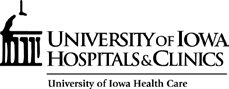 Initial Provider Agenda0745	Sign-In/Registration and verify of pre-course self-assessment certificate pass 70% 0800 – 0805	Introduction to ACLS0805 – 0840	ACLS Science of ResuscitationSystematic Approach0840 – 0850	Break0850-1120	Learning Stations: Scenarios and VideosTachycardia Station and Algorithm Bradycardia Station and Algorithm Cardiac Arrest: Asystole/PEA/AlgorithmCardiac Arrest: VT/VF/ Post-Cardiac Arrest Care CPR/AED/Respiratory Arrest1130-1200	Lunch on own1200-1300	Team Dynamics VideoAcute Coronary Syndrome Video Acute Ischemic Stroke MegacodeCoping with Death1300-1530	Megacode Testing Stations1530-1630	Written Exam/ AdjournRenewal Provider Agenda0900-1105	Megacode Testing Stations (1330-1535)1110-1200	Written Exam/Adjourn(1540-1630)0745Sign-In/Registration and verify pre-course self-assessment certificate pass 70%0800-0900Science of Resuscitation(1230-1330)Systematic ApproachTeam DynamicsMegacode